OSNOVNA ŠKOLA IVANA PERKOVCA     Šenkovec, Zagrebačka 30    Š k o l s k a  k u h i n j aJ  E  L  O  V  N  I  K  PRODUŽENI BORAVAK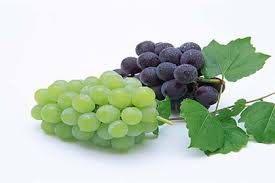 02.10.2023. – 06.10.2023.PONEDJELJAK:RUČAK							UŽINAVarivo od poriluka s hrenovkama,					   Kruh, Linolada, mlijekoraženi/polubijeli kruhUTORAK:Juha, pohana piletina, rizi-bizi, 		           Jogurt, suho voćekukuruzni kruh, cikla		           SRIJEDA:Tjestenina s puretinom u bijelom umaku,		    Petit Beurre keksi, čajpunozrnati/polubijeli kruh, kiseli krastavci   ČETVRTAK:/PETAK:Juha od rajčice, zapečeni štrukli		     Smoothie od banane D o b a r   t e k !